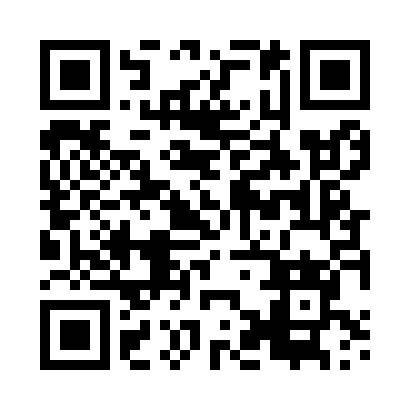 Prayer times for Redostowo, PolandMon 1 Apr 2024 - Tue 30 Apr 2024High Latitude Method: Angle Based RulePrayer Calculation Method: Muslim World LeagueAsar Calculation Method: HanafiPrayer times provided by https://www.salahtimes.comDateDayFajrSunriseDhuhrAsrMaghribIsha1Mon4:266:321:045:307:369:352Tue4:236:301:045:317:389:373Wed4:206:281:035:337:409:404Thu4:176:251:035:347:429:425Fri4:146:231:035:357:449:456Sat4:106:201:025:377:459:477Sun4:076:181:025:387:479:508Mon4:046:161:025:397:499:529Tue4:006:131:025:407:519:5510Wed3:576:111:015:427:539:5811Thu3:546:081:015:437:5510:0112Fri3:506:061:015:447:5610:0313Sat3:476:041:005:467:5810:0614Sun3:436:011:005:478:0010:0915Mon3:405:591:005:488:0210:1216Tue3:365:571:005:498:0410:1517Wed3:335:541:005:508:0610:1818Thu3:295:5212:595:528:0710:2119Fri3:255:5012:595:538:0910:2420Sat3:225:4812:595:548:1110:2721Sun3:185:4512:595:558:1310:3022Mon3:145:4312:585:568:1510:3423Tue3:105:4112:585:588:1710:3724Wed3:065:3912:585:598:1810:4025Thu3:025:3712:586:008:2010:4426Fri2:585:3512:586:018:2210:4727Sat2:535:3212:586:028:2410:5128Sun2:495:3012:586:038:2610:5429Mon2:465:2812:576:058:2810:5830Tue2:455:2612:576:068:2911:01